Учетная карточка члена БРОО «Мир без границ»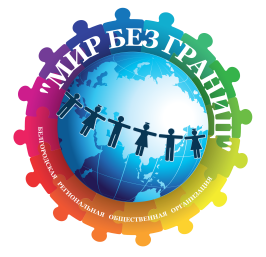 Фамилия_____________________________________________________________________Имя__________________________________________________________________________Отчество_____________________________________________________________________Число, месяц, год рождения_____________________________________________________Контактный телефон____________________________________________________________Мобильный (доп.)______________________________________________________________Домашний____________________________________________________________________Адрес_____________________________________________________________________________________________________________________________________________________Электронная почта_____________________________________________________________Образование/место работы___________________________________________________________________________________________________________________________________Дата__________________                                               подпись_________________________